Plan de travail – Axe 1 Thème 3Semaine 2 :  du 23 au 28 MarsActivités en autonomie 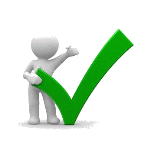 1- Réviser le cours avec les exercices de révisions2- Revoir la méthode du plan détaillé (fiche méthode composition)Rdv toute la semaine pour des questions écrites tous les matins de 9h à 12h.  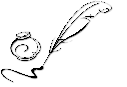 Activités à rendre (avant le 28 Mars)Renvoyer via la messagerie l’étude de document et/ou composition (l’un des deux obligatoire, l’autre en bonus – pas de date donc)Quelques indications particulières :1- Les élèves qui font des exposés sur l’axe 1 :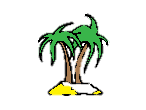 M’envoyer votre diaporama et texte (sous forme de notes) dans la semaineAprès validation : s’enregistrer en audio ou vidéo si possible, sinon on enverra votre exposé par écrit à vos camarades. Si difficulté : on se contacte. Pour les exposés de l’axe 2 : avant le 06 Avril2- Rendre les fiches de lecture : URGENTElles étaient à rendre avant le début du confinement …vous êtes en retard. 3- Ile du Projet (Pour ceux qui s’ennuient mais rien ne presse). S’enregistrer en train de lire le discours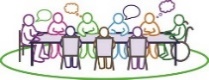 Envoyer le discours que vous avez préparé en groupe Via la messagerie. Prenez soin de vous, gardez un rythme de travail, regardez des films, écoutez la radio, lisez la presse …ne vous laissez pas avoir par les fake news, jouez en famille, discutez .... Pas de panique, nous prendrons le temps à la reprise de revenir sur ces travaux. 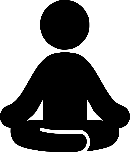 Cours (donnés en semaine 1)Cours (donnés en semaine 1)ExposésAxe 1 : Penser la démocratie : démocratie directe et démocratie représentativeJalon 1 : Une démocratie directe mais limitée : être citoyen à AthènesL’art oratoire à Athènes entre démocratie et démagogie. Axe 1 : Penser la démocratie : démocratie directe et démocratie représentativeJalon 2 : Participer ou être représenté : Benjamin Constant, « liberté des Anciens, liberté des Modernes »La Suisse, exemple de démocratie ? Axe 1 : Penser la démocratie : démocratie directe et démocratie représentativeJalon 2 : Participer ou être représenté : Benjamin Constant, « liberté des Anciens, liberté des Modernes »La représentation politique des femmes en Europe XIXème siècle/ XXème